ТЕХНОЛОГИЧЕСКАЯ КАРТА КРАТКОСРОЧНОЙ ОБРАЗОВАТЕЛЬНОЙ ПРАКТИКИНазвание: «День России»Возраст: 4-6 летЦель: Воспитание уважения к своему народу, любви к Родине, гордости за нее, уважительного отношения к Государственным символам РФЗадачи: Воспитывать уважительное отношение к Государственному флагу, любовь к Родине, гордость за нее. Углублять представления детей о России как о государстве, в котором они живут. Способствовать развитию грамматического строя речи, связной речи, обогащать словарный запас. Расширять кругозор.Количество детей – 14 детейФ.И.О. педагогов:	Юнусова О.Г.		Табанова С.А.План летней оздоровительной кампании с 10.06 по 14.06Лепка «Дети России!»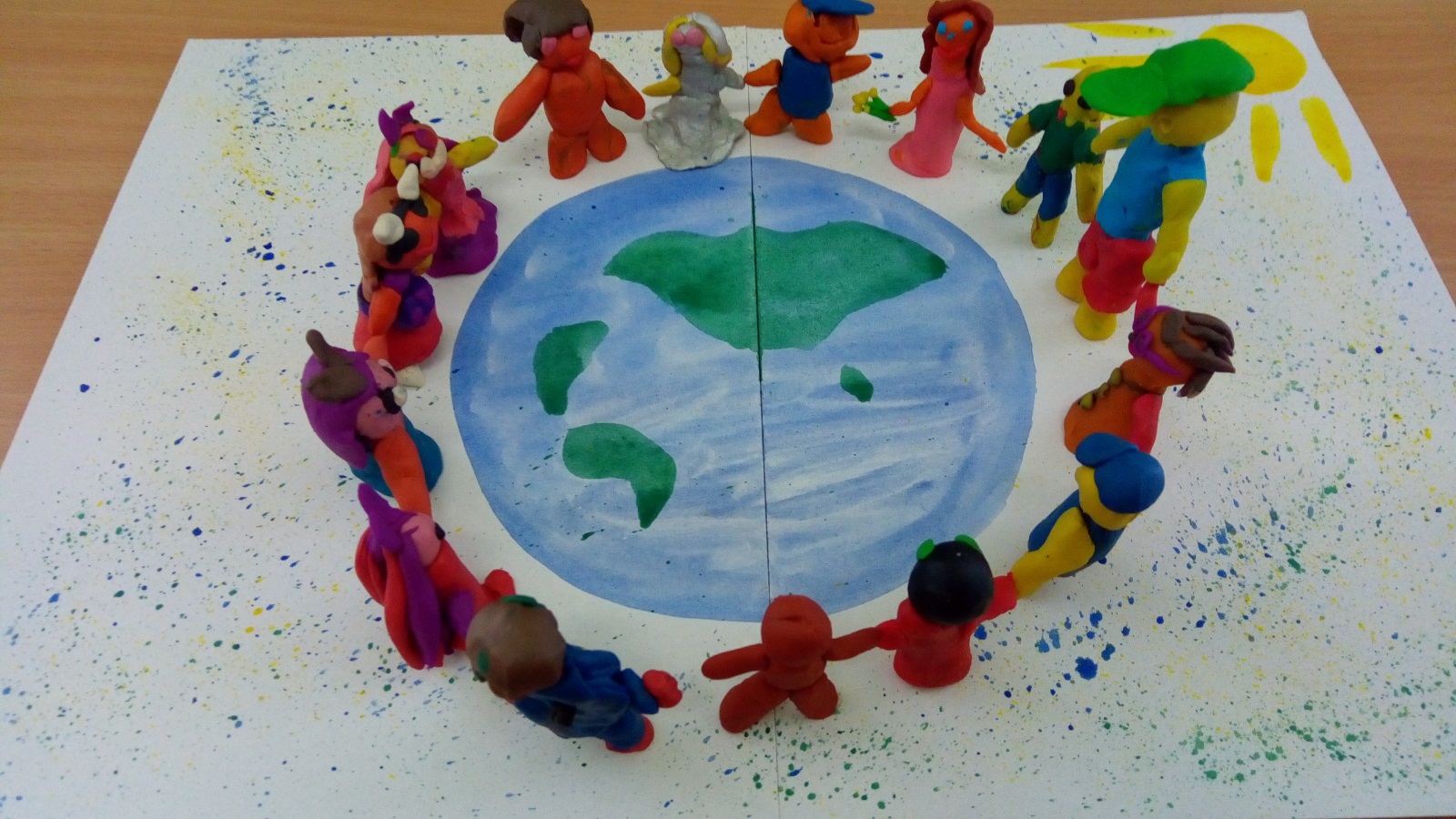 Выставка рисунков «Российская семья»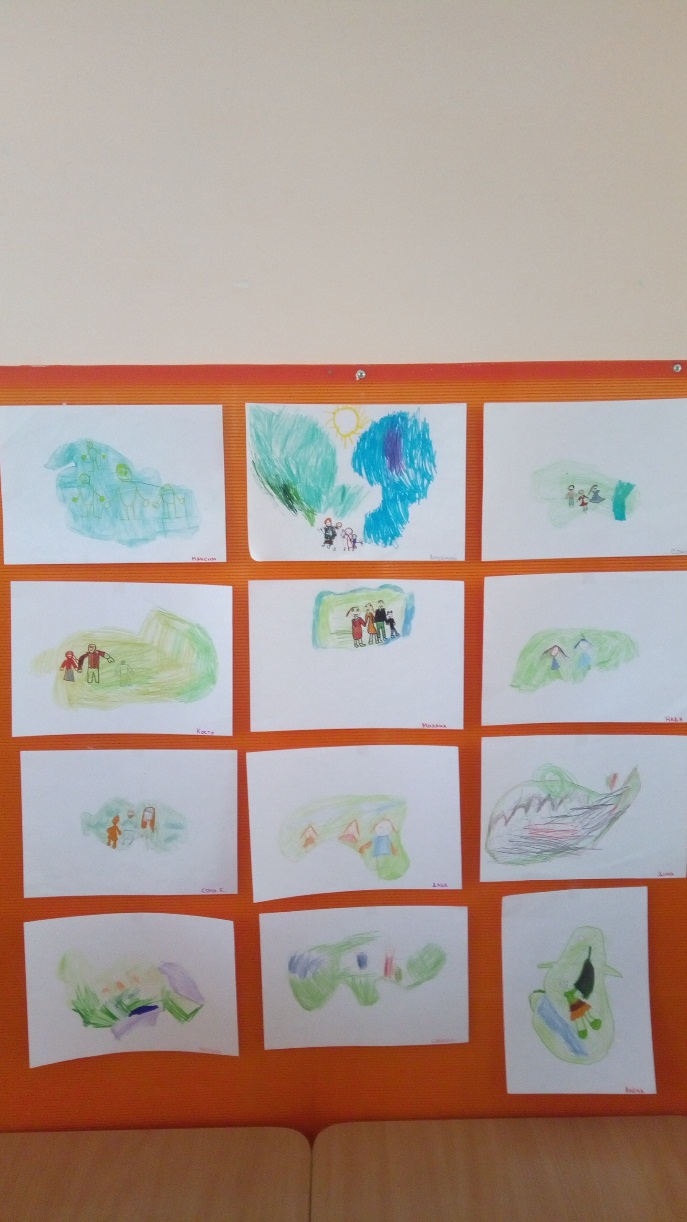 Сувенир «Пермяк соленые уши»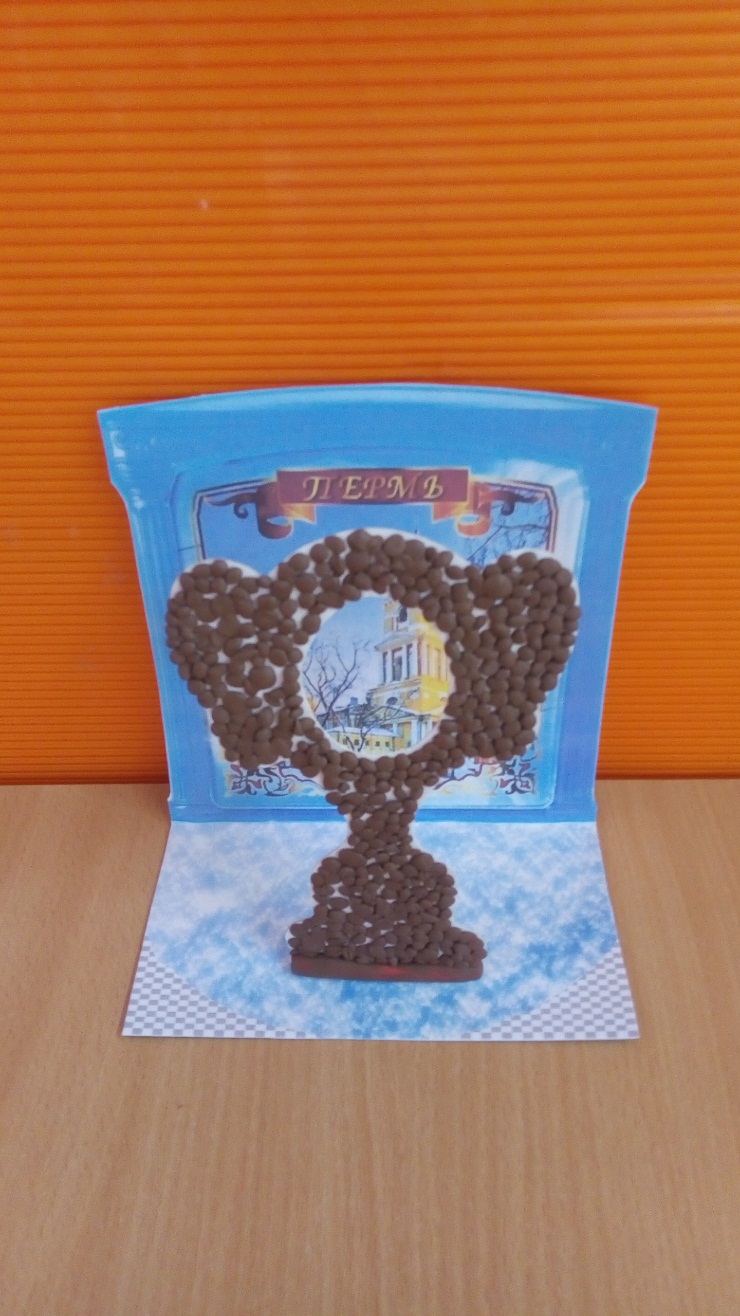 №п/пТемаОборудование (материал)Результат1Лепка «Дети России!»Фоновая подставка «Планета Земля», пластилинДоброжелательные отношения между детьми. Высокий уровень нравственных качеств личности детей15 минут2Рисование «Российская семья»Лист бумаги, карандаши, фломастеры.Выставка работ.15 минут3Сувенир  «Пермяк солёные уши»Фоновая подставка Пермь, шаблон скульптуры «Пермяк соленые уши», картон, простой карандаш.Дети с помощью пластилина переносят плоскостное изображение в объёмную модель. Дополняют модель фоном подставкой.15 минут4Презентация «Любимый город, Березники».НоутбукРасширить представление детей о родном городе, его достопримечательностях. Ознакомить с историческими памятниками и с разными по назначению зданиями города.15 минутМероприятияУтренний периодПрогулка № 1Прогулка № 2Вечерний периодПонедельник10 июняКОП «День России»Лепка «Дети России!»Утренняя гимнастика.Беседа «Наша Родина- Россия».Рассматривание символики РФ1. Наблюдение за пауком. Цель: расширять и закреплять знания о характерных особенностях внешнего вида паука; формировать реалистические представления о природе.2. Труд. Уборка территории участка. Цель: учить правильно, пользоваться орудиями труда. Трудиться в коллективе.3. П/И «Добеги и прыгни» Цель: развивать двигательную активность, умение прыгать в длину.4. П/И «Ловишки». Цель: развивать двигательную активность.5. Индивидуальная работа. Развитие движений. Цель: совершенствовать прыжки через длинную скакалку (неподвижную на двух ногах, стоя к ней лицом и боком).1. Наблюдение за одуванчиком. Цель: продолжать знакомство с лекарственным растением — одуванчиком; формировать умение и желание беречь природу.2. П/И «Совушка». Цель: учить действовать по сигналу.3. П/И «Пятнашки». Цель: воспитывать быстроту и ловкость.4. Мало П/И «Как живешь?». Цель: развивать у детей умения правильно описывать движения, координацию движения.5. Труд. Наведение порядка на участке. Цель: способствовать желанию трудиться сообща.6. Индивидуальная работа «Смелые ребята». Цель: упражнять в быстром беге; развивать ловкость.Гимнастика после сна.Прослушивание гимна РФВторник11 июняКОП «День России»Рисование «Российская семья»Утренняя гимнастика.Заучивание стихотворения А.В. Жигулин «О, Родина!»1. Наблюдение за муравьями. Цель: расширять знания об особенностях внешнего вида муравьев; вызывать интерес к окружающему миру.2. П/И «Ловишки». Цель: развивать бег, ловкость. 3. П/И «Не упади». Цель: закреплять умение передавать мяч назад и вперед прямыми руками.4. Труд. Помощь детям младшей группы в уборке территории. Цель: развивать трудолюбие, желание помогать малышам.5. Игры с песком «Нарисуй облака и солнце». Цель: развивать воображение, фантазию, мелкую моторику рук 6. Индивидуальная работа «Попади в обруч». Цель: упражнять в метании в цель.1. Наблюдение за птицами. Цели: продолжить знакомить детей с птицами; развивать наблюдательность.2. Д/И «Звукоподражание». Цель: закрепить произношение отдельных звуков.3. Труд. Подмести участок. Цель: воспитание трудолюбия, ответственность за выполненную работу.4. П/И «Гуси-лебеди». Цель: совершенствовать технику бега и точности выполнения задания.5. П/И «Бездомный заяц». Цель: упражнять в беге.6. Индивидуальная работа. Использование различных видов ходьбы: разное положение рук, высоко поднятые колени (как аист, журавль, цапля).Гимнастика после сна.Пластилинография «Российский флаг»Четверг13 июняКОП «День России»Сувенир  «Пермяк солёные уши»Утренняя гимнастика.Д/И «Белый, синий, красный»Чтение И. Шмелёв «Русская песня»1. Наблюдение за насекомыми. Цель: расширять знания и представления об особенностях и внешнем виде насекомых.2. Труд. Подметание дорожек. Цель: учить работать сообща, получать радость от выполненной работы.3. П/И «Медведи и пчелы». Цель: воспитывать быстроту и ловкость.   4. П/И «Ловишки». Цель: упражнять в беге в разных направлениях, тренировать быстроту и выносливость.5. Рисование по мокрому песку «Цветы». Цель: развивать моторику, образное представление.6. Самостоятельная двигательная деятельность. Цель: учить самостоятельно организовывать свой досуг.1. Наблюдение за солнцем. Цели: дать детям представление о состоянии погоды летом.2. Мало П/И «Найди, где спрятано». Цель: учить ориентироваться в пространстве.3. Труд. Сбор игрушек. Цель: учить детей наводить порядок после прогулки.4. Упражнение на развитие мелкой моторики рук «Выложи узор». Цель: развивать фантазию.5. П/И «Мы веселые ребята». Цель: Учить детей действовать по сигналу, перебегать с одной стороны площадки на другую быстро с увертыванием.6. П/И «Сбей кегли». Цель: учить детей катать мяч, стараясь сбить кегли.Гимнастика после сна.Раскрашивание «Герб» (раскраски)Пятница14 июняКОП «День России»Презентация «Любимый город, Березники».Утренняя гимнастика.Беседа «Моя малая Родина»Рисование «Мой край родной»1. Наблюдение за небом. Цели: формировать умение видеть красоту неба.2. Д/И «Подскажи словечко». Цель: развивать находчивость, быстроту реакции.3. П/И «Замри». Цель: учить понимать схематическое изображение позы человека.4. П/И «Найди себе пару». Цели: учить детей быстро бегать, не наталкиваясь друг на друга, уточнить знания цвета.5. Трудовые поручения для Даши Ж., Максима С.: собираем игрушки. Цель: вызывать положительные эмоции от совместного труда.1. Наблюдение за ветром. Цель: вызвать интерес к окружающему миру; учить определять наличие и направление ветра; расширять кругозор.2. П/И «Птички и кошка». Цель: учить двигаться по сигналу развивать ловкость.3. П/И «Бездомный заяц». Цель: быстро бегать, ориентироваться в пространстве.4. Труд. Наведение порядка на участке. Цель: способствовать желанию трудиться сообща.5. Игра «Попади в цель». Цель: развитие меткости, учить точно попадать в цель.Гимнастика после сна.Спортивное развлечение «Волшебный мир детства»Мероприятия совместно с родителямисрокиответственныеСсылки для просмотраКоличество принявших участиеКонсультация «Организация досуга детей в летний период»Папка – передвижка «День России»10.06 – 14.06Юнусова О.Г.Табанова С.А.Сайт детского сада14